Об утверждении отчета об  исполнении бюджета сельского поселения Языковский сельсовет муниципального района Благоварский район Республики Башкортостан за 2021 год Консолидированный бюджет сельского поселения Языковский сельсовет муниципального района Благоварский район Республики Башкортостан  за 2021 год исполнен по доходам в сумме 31 526 692,17 руб.  или 64,9% к уровню 2020 года.Основными источниками доходов являются: налог на доходы физических лиц – 2 370 155,85 руб., единый сельхозналог- 67 418,48 руб., налог на имущество с физических лиц – 1 771 582,80 руб., земельный налог с физических лиц – 2 850 383,72 рубля и юридических лиц в сумме – 3 056 391,28  руб., доходы от сдачи в аренду имущества – 381 665,75 руб., доходы от компенсации затрат бюджета- 943 359,23 руб.Безвозмездные поступления составили 20 086 855,05 руб. или 63,7 % от общей суммы доходов. Расходы бюджета сельского поселения Языковский сельсовет муниципального района Благоварский район Республики Башкортостан профинансированы в объеме 34 045 607,77 руб.Финансирование расходов получателей бюджетных средств осуществляется в пределах доведенных лимитов бюджетных обязательств.За 2021 год полностью обеспечена выплата заработной платы сотрудникам администрации, по состоянию 01.01.2021 отсутствует просроченная задолженность по выплате заработной платы.Обсудив отчет об исполнении бюджета сельского поселения  Языковский сельсовет муниципального района Благоварский район Республики Башкортостан за 2021 год, Совет сельского поселения Языковский сельсовет муниципального района Благоварский район Республики Башкортостан   решил:1. Утвердить отчет об исполнении бюджета сельского поселения Языковский сельсовет муниципального района Благоварский район Республики Башкортостан за 2021 год.2.Администрации сельского поселения Языковский сельсовет муниципального района Благоварский район Республики Башкортостан  сконцентрировать свою деятельность на следующих основных направлениях:обеспечение  своевременной организации работы по разработке НПА сельского поселения в целях реализации положений Бюджетного Кодекса Российской Федерации; обеспечение долгосрочной сбалансированности и устойчивости консолидированного бюджета сельского поселения;проведение анализа поступления налогов и сборов в бюджеты всех уровней, выявление причин их недопоступления и подготовке предложений по увеличению доходной базы  территорий;эффективное и целевое использование бюджетных средств по их источникам и назначению, а также средств, полученных бюджетными учреждениями за счет внебюджетных источников;обеспечение кредиторской задолженности  бюджета и недопущение ее дальнейшего роста;обеспечение своевременной выплаты заработной платы сотрудникам администрации;принимать меры к увеличению собственной доходной базы соответствующих бюджетов;обеспечение организации  закупок поставок  товаров работы и услуг для муниципальных нужд в соответствии  с установленным порядком.3.Настоящее решение вступает в силу со дня его подписания и подлежит обнародованию после его принятия и подписания в установленном порядке.4. Контроль за исполнением данного решения возложить на постоянную комиссию  по бюджету, налогам и вопросам собственности.Глава  сельского поселенияЯзыковский сельсовет                                                          Р.Р. ЕникеевИ Н Ф О Р М А Ц И Я об исполнении бюджета сельского поселения Языковский сельсовет  за 2021 год.	 Бюджет сельского поселения Языковский сельсовет муниципального района Благоварский район Республики Башкортостан на 2021 год  утвержден решением Совета сельского поселения  от 21 декабря 2020 года № 3-33 в соответствии с бюджетным кодексом РФ и Положением о бюджетном процессе сельского поселения Языковский сельсовет муниципального района Благоварский район Республики Башкортостан.   За 2021 год исполнение доходной части бюджета  сельского поселения Языковский сельсовет муниципального района Благоварский район Республики Башкортостан  составило 31 526 692,17 руб. при плане 31 412 266,23 руб., что в процентном отношении составляет 100,4 %	налог на доходы физических лиц – 2 370 155,85 руб., единый сельхозналог- 67 418,48 руб., налог на имущество с физических лиц – 1 771 582,80 руб., земельный налог с физических лиц – 2 850 383,72 рубля и юридических лиц в сумме – 3 056 391,28  руб.,  поступление налогов составляет 100%. Доходы от сдачи в аренду имущества составляет в сумме 381 665,75 руб., доходы от компенсации затрат бюджета- 943 359,23 руб.Субвенция из республиканского бюджета на осуществление первичного военного учета получена в 100% размере в сумме 693 300,00  руб.Поступление прочих межбюджетных трансфертов, передаваемые бюджетам сельских поселений составило 20 086 855,05 руб. при плане 20 189 066,23 или 99,5 % по плану.         	Расходы бюджета сельского поселения Языковский сельсовет составили  в сумме 34 045 607,77 руб. при плане 34 574 759,23 руб. или 98,5%.	На  содержание аппарата управления и главы сельского поселения были израсходованы средства в сумме 6 900 527,26 руб. при  плане 6 958 479,79 руб. или 99,2%.	Это расходы по заработной плате и налогам, коммунальные услуги, обслуживание компьютерной техники, услуги связи, приобретение канцелярских принадлежностей и ГСМ, запасных частей на автомашину.	Расходы связанные с осуществлением первичного воинского учета составили 693 300,00 руб. или 100%. На уличное освещение израсходовано 1 600 000 рублей.	Выделенные из дорожного фонда денежные средства в сумме 4 713 164,07 рублей были израсходованы на очистку дорог от снега и текущий ремонт дорог улиц с. Языково, профилирование дорог.На жилищно-коммунальное хозяйство  выделено 20 584 137,49 руб. По соглашению сторон были предоставлены субсидии для обеспечения устойчивого функционирования организаций, поставляющих ресурсы для предоставления коммунальных услуг населению по регулируемым тарифам–ООО «Водхоз» в сумме 4 350 550,00руб.	Расходы по благоустройству за 2021 год составили 15 667 358,03  руб. По благоустройству были проделаны такие виды работ, как:- текущий ремонт памятника Войнам в с. Языково на сумму 72 400,00р.; - обустройство пешеходного фонтана в парке с. Языково - 2 706 787,20 р. по программе  «Формирование комфортной городской среды»; - топографическая съемка, дизайн-проект, сметная документации по объекту "Комплексное благоустройство аллеи по улице Ленина с. Языково МР Благоварский район РБ" - 527 045,81р.; - приобретение оборудования для детской игровой площадки (баскетбольная стойка, рукоход) – 180 000,00 р.;- замена ветхого участка водопровода в д. Домбровка, д. Топорино - 104 779,11р., замена насоса в д. Домбровка- 176 668,70р.;  - ремонт ограждения кладбища д. Хлебодаровка -147 040,00р.;- приобретение коммунальной техники (автовышки) -  4 126 630,00р. по  акции «Реальные дела» регионального отделения партии «Единая Россия»;- выполнение работ по устройству пешеходной дорожки между ул. Центральная и Молодежная с.Коб-Покровка - 246 972,00р.; - обустройство основания контейнерных площадок для сбора ТКО в с. Языково, с. Коб-Покровка - 194 500,00р.; - приобретение и посадка саженцев- 45 000,00 р.;- оформление новогоднего городка-  568 500,77 р.                 Глава сельского поселения:                                 Р.Р. Еникеев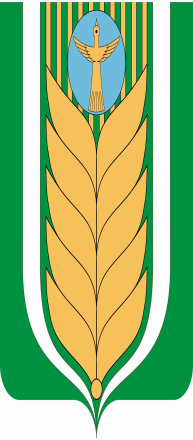 БАШҠОРТОСТАН РЕСПУБЛИКАhЫСОВЕТ  БЛАГОВАР  РАЙОНЫСЕЛЬСКОГО ПОСЕЛЕНИЯ МУНИЦИПАЛЬ РАЙОНЫНЫҢ ЯЗЫКОВСКИЙ СЕЛЬСОВЕТЯЗЫКОВ АУЫЛ СОВЕТЫ МУНИЦИПАЛЬНОГО РАЙОНААУЫЛ БИЛӘМӘhЕБЛАГОВАРСКИЙ РАЙОНСОВЕТЫбишенсе  сакырылышРЕСПУБЛИКА БАШКОРТОСТАНпятый созывҠарарРЕШЕНИЕ26 мая 2022 й.    № 18-16926 мая 2022г.